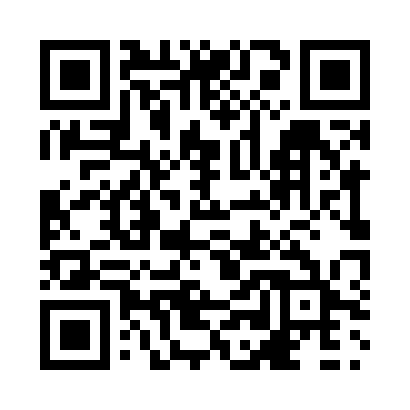 Prayer times for Thornyhurst, Ontario, CanadaMon 1 Apr 2024 - Tue 30 Apr 2024High Latitude Method: Angle Based RulePrayer Calculation Method: Islamic Society of North AmericaAsar Calculation Method: HanafiPrayer times provided by https://www.salahtimes.comDateDayFajrSunriseDhuhrAsrMaghribIsha1Mon5:517:111:336:037:569:162Tue5:497:091:336:047:589:183Wed5:477:081:336:057:599:194Thu5:467:061:336:068:009:205Fri5:447:041:326:068:019:226Sat5:427:021:326:078:029:237Sun5:407:011:326:088:039:258Mon5:386:591:316:098:049:269Tue5:366:571:316:098:069:2710Wed5:346:561:316:108:079:2911Thu5:326:541:316:118:089:3012Fri5:306:521:306:128:099:3213Sat5:286:511:306:128:109:3314Sun5:266:491:306:138:119:3415Mon5:246:471:306:148:129:3616Tue5:226:461:296:148:149:3717Wed5:206:441:296:158:159:3918Thu5:186:431:296:168:169:4019Fri5:176:411:296:178:179:4220Sat5:156:391:286:178:189:4321Sun5:136:381:286:188:199:4522Mon5:116:361:286:198:209:4623Tue5:096:351:286:198:229:4824Wed5:076:331:286:208:239:4925Thu5:056:321:286:218:249:5126Fri5:036:301:276:218:259:5227Sat5:026:291:276:228:269:5428Sun5:006:281:276:238:279:5529Mon4:586:261:276:238:289:5730Tue4:566:251:276:248:309:59